                                                                                                                                                                                           Государственное профессиональное образовательное учреждение Ярославской области Мышкинский политехнический  колледж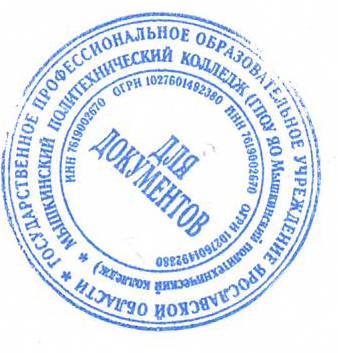    «Утверждаю»                                                           Директор ГПОУ МПК                Т.А.Кошелева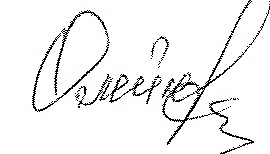                          «30» августа 2022 годРАБОЧАЯ ПРОГРАММА                                                                                                   основной профессиональной образовательной программы среднего профессионального образования – программы  подготовки квалифицированных рабочих , служащих«Основы художественного проектирования одежды»Профессия: 29.10.07 ПортнойФорма обучения – очнаяНормативный срок обучения – 10 мес «Согласовано»На заседании МК        «30» августа 2022 гМышкин 2022 годПрограмма учебной дисциплины разработана на основе Федерального го- сударственного образовательного стандарта по профессиям подготовки квалифицированных рабочих, служащих - профессия « Портной» 29.01.07.Организация-разработчик:	ГПОУЯО ЯО Мышкинский политехнический колледжРазработчики:Бубенщикова Н.Б. – преподаватель спец.дисциплин по профессии «Портной»                                                                            Блохина Н.В. – мастер п/о по профессии «Портной»Программа учебной дисциплины «Основы художественного проектирования одежды» рассмотрена, обсуждена и одобрена на заседании методической комиссии (протокол№ 6 от 29.03.2019г.).ПАСПОРТ ПРОГРАММЫ УЧЕБНОЙ ДИСЦИПЛИНЫ Основы художественного проектирования одеждыОбласть применения программыПрограмма учебной дисциплины является частью основной профессио- нальной образовательной  программы  в соответствии с ФГОС по профессиям подготовки квалифицированных рабочих, служащих – профессия «Портной» 29.01.07 со сроком обучения 10 месяцев Место дисциплины в структуре основной профессиональной образова- тельной программы: Общепрофессиональный цикл.Цели и задачи дисциплины – требования к результатам освоения дис- циплины:В результате освоения дисциплины студент должен уметь:использовать геометрические построения в создании композиционных мо- тивов рисунка;использовать зрительные иллюзии в проектировании изделий одежды;гармонично сочетать цвета;уметь строить отдельные детали одежды с использованием приемов геомет- рического черчения;строить фигуры по схеме;строить силуэтные формы костюма.В результате освоения дисциплины студент должен знать:геометрические композиции в одежде;орнаментальные композиции ткани;цвет в художественном проектировании;вычерчивание деталей одежды;построение фигуры по схемам;детали одежды в художественном проектировании изделий;силуэтные формы костюма Количество часов на освоение программы дисциплины:максимальной учебной нагрузки студента 60 часов, в том числе:обязательной аудиторной учебной нагрузки студента  40часов;самостоятельной работы студента 20 часов.СТРУКТУРА И СОДЕРЖАНИЕ УЧЕБНОЙ ДИСЦИПЛИНЫОбъем учебной дисциплины и виды учебной работы2.2. Тематический план и содержание учебной дисциплины Основы художественного проектирования одеждыУСЛОВИЯ РЕАЛИЗАЦИИ ПРОГРАММЫ ДИСЦИПЛИНЫТребования к минимальному материально-техническому обеспечениюДля реализации программы дисциплины  имеется наличие учебного кабинета спецдисциплин;Оборудование учебного кабинета:наличие учебных местрабочее место преподавателя;комплект учебно-наглядных пособий, плакатов и планшетов. Технические средства обучения: ПК, мультимедиапроектор, экранИнформационное обеспечение обученияПеречень учебных изданий, Интернет-ресурсов, дополнительной литературы.Основные источники:1. Тухбатуллина Л. М. Проектирование костюма: Учеб. пособ.: Допущено учеб. – метод.объединением вузов РФ по образованию./ Л. М. Тухбатулли- на, Л. А. Сафина, В. В. Хамматова.- Ростов н/Д: Феникс, 2007. –  283/1/с.КОНТРОЛЬ И ОЦЕНКА РЕЗУЛЬТАТОВ ОСВОЕНИЯ ДИСЦИПЛИНЫ Контроль и оценка результатов освоения дисциплины осуществляется преподавателем в процессе проведения практических занятий и лабораторных работ, тестирования, а также выполнения студентами индивидуальных за-даний, проектов, исследований.знать: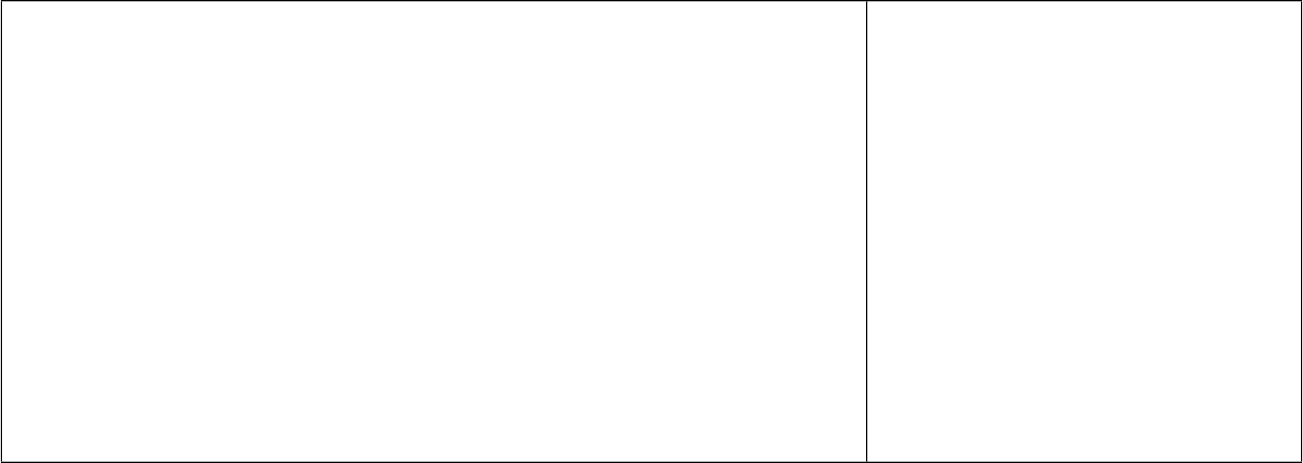 геометрические композиции в одежде;орнаментальные композиции ткани;цвет в художественном проектировании;вычерчивание деталей одежды;построение фигуры по схемам;детали одежды в художественном проектирова- нии изделий;силуэтные формы костюмаВид учебной работыОбъем часовМаксимальная учебная нагрузка (всего)60Обязательная аудиторная учебная нагрузка (всего)40в том числе:лабораторные занятия4контрольные работы2Самостоятельная работа студента (всего)20систематическое изучение лекционного материалавыполнение творческих работ по темамИтоговая аттестация в форме зачетаИтоговая аттестация в форме зачетаНаименование разделов и темСодержание учебного материала, лабораторные и практические работы, самостоятельная работа обучающихсяОбъем часовУровень освоения1234Раздел 1.основы художественного проектирования одеждыРаздел 1.основы художественного проектирования одеждыТема 1. введениеВведение. Значение предмета для профессии. Понятия о дизайне. Основные виды силуэтов.12Тема 2. основы компо- зицииЛинии чертежа и рисунка их отличие.Композиция рисунка. Правила композиционного построения, рисунков22Тема 3. геометриче- ские композиции в одеждеГеометрические композиции в одежде. Организация плоскости при композиции изо- бразительных элементов. Построение геометрических фигур. Композиционные зако- номерности в рисунках с геометрическими элементами. Основные принципы по- строения рисунков из геометрических фигур42Тема 3. геометриче- ские композиции в одеждеСамостоятельная работа обучающихся- Выполнение рисунка с учетом композиционного решения2Тема 4. орнаменталь- ные композиции тканиОрнаментальные композиции.  Раппорт ткани, раппортные композиции. Орнамент, виды орнаментов ткани. Мотивы орнаментов42Тема 4. орнаменталь- ные композиции тканиЛПР Построение ленточного орнамента1Тема 4. орнаменталь- ные композиции тканиСамостоятельная работа обучающихся- зарисовка орнамента из геометрических фигур4Тема 5. пластические свойства ткани в ком- позиционном построе- нииПластические свойства ткани в композиционном построенииПластичность ткани, ее значение. Использование пластичности ткани в проектирова- нии деталей одежды и выборе модели. Драпировка. Методы построения эскизов де- талей одежды с выявлением пластических свойств ткани42Тема 6. цвет в художе- ственном проектирова- нии.Цвет в художественном проектировании.  Характеристики цвета, цветовой тон, круг, его построение42Тема 6. цвет в художе- ственном проектирова- нии.Контрольная работа12Самостоятельная работа обучающихся- разработать вариант рисунка на ткани2Тема 7. вычерчивание деталей одеждыПостроение обтачек, карманов, клапанов различной формы  Построение отдельных деталей одежды с использованием приемов геометрического черчения.Объемное макетирование, его значение в оформлении одежды3Тема 7. вычерчивание деталей одеждыЛПР  Зарисовка различных видов воротников1Тема 7. вычерчивание деталей одеждыСамостоятельная работа обучающихсяпредложить вариант оформления клапанасоздать макет объемного воротника4Раздел 2. Построение фигуры человекаРаздел 2. Построение фигуры человекаТема 8. построение фи- гуры человека по схе- мамОбщие понятия о схеме для построение фигуры.  Каноны, модули, условности при построении, сечения, конструктивные поясаСхема фигур пропорциональной и стилизованной22Тема 8. построение фи- гуры человека по схе- мамЛПР  Зарисовка фигуры человека по схеме1Тема 8. построение фи- гуры человека по схе- мамСамостоятельная работа обучающихсяПрорисовка схем стилизованной и пропорциональной фигур4Тема 9. детали одежды в художественном про- ектировании изделийВиды и формы деталей одежды.	Зарисовка юбок, лифаПрорисовка деталей (вытачек, рельефов, застежек, карманов и других деталей одеж- ды)42Тема 10. Построение силуэтных форм кос- тюмаПостроение силуэтных форм костюмаОсновные приемы построения силуэтных форм костюма.  Зарисовка моделей раз- личных силуэтов62Тема 10. Построение силуэтных форм кос- тюмаЛабораторные работы	Зарисовка различных видов юбок, лифа и деталей1Тема 10. Построение силуэтных форм кос- тюмаСамостоятельная работа обучающихся- разработать модели нарядной одежды с учетом силуэтного и стилевого решения.4Тема 10. Построение силуэтных форм кос- тюмаКонтрольные работы1Всего:60Результаты обучения (освоенные умения, усвоенные знания)Формы и методы контроля и оценки результатов обученияуметь:использовать геометрические построения в соз- дании композиционных мотивов рисунка;использовать зрительные иллюзии в проектиро- вании изделий одежды;гармонично сочетать цвета;уметь строить отдельные детали одежды с ис- пользованием приемов геометрического черче- ния;строить фигуры по схеме;строить силуэтные формы костюма.экспертная оценка выполнения лабора- торных  занятий;тестирование;зачетыконтрольная работа